INDICAÇÃO Nº 2764/2018Sugere ao Poder Executivo Municipal que proceda a limpeza das calhas do Velório Municipal da Avenida Tiradentes.Excelentíssimo Senhor Prefeito Municipal, Nos termos do Art. 108 do Regimento Interno desta Casa de Leis, dirijo-me a Vossa Excelência para sugerir ao setor competente que proceda a limpeza das calhas do Velório Municipal da Avenida Tiradentes.Justificativa:Fomos procurados por munícipes solicitando essa providência, pois segundo eles, as calhas do Velório podem estar entupidas deixando águas de chuva parada favorecendo a proliferação de pernilongos e mosquitos da dengue, causando transtornos e insegurança. Plenário “Dr. Tancredo Neves”, em 10 de Abril de 2018.José Luís Fornasari                                                  “Joi Fornasari”                                                    - Vereador -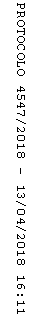 